HOS: informatie voor co-docenten 2023-2024Versie 27 juni 2023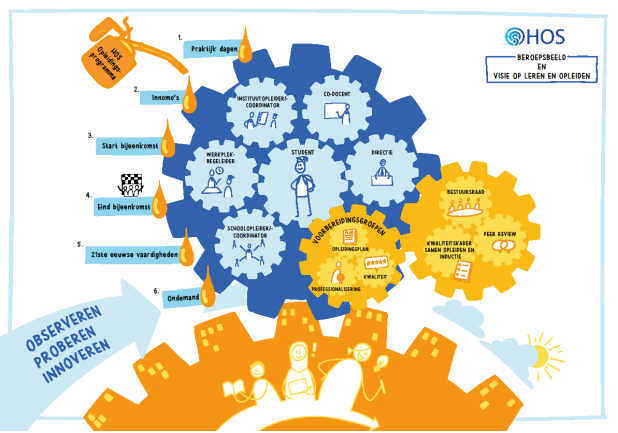 De Haagse Opleidingsschool (HOS) Binnen de HOS werken negen Haagse vo-scholen en drie lerarenopleidingen nauw samen om studenten op te leiden tot start- en stadsbekwame docenten in het voortgezet onderwijs. Binnen de HOS worden studenten voor een belangrijk deel op de werkplek opgeleid. Binnen de HOS maken studenten kennis met verschillende typen scholen, van vmbo en lwoo tot gymnasium.Pedagogisch didactisch vernieuwenPedagogisch didactisch vernieuwen staat centraal in de (opleidings-)activiteiten van de HOS. Binnen de HOS leren studenten om les te geven in een vernieuwende omgeving en dragen studenten zelf bij aan vernieuwing. We besteden binnen de HOS extra aandacht aan de 21ste eeuwse vaardigheden en met name aan de digitale vaardigheden van onze studenten.Observeren, proberen, innoverenStudenten observeren, proberen vernieuwingen in de praktijk uit, evalueren en passen waar nodig aan en werken hierbij nauw samen met hun werkplekbegeleider. We staan open voor de inbreng en ideeën van studenten en bieden ruimte voor proberen en experimenteren. Studenten vormen op die manier een impuls voor vernieuwing binnen onze scholen en lerarenopleidingen. Het HOS opleidingsprogrammaBinnen de HOS worden studenten voor een belangrijk deel in de praktijk (40-50%) opgeleid, via het opleidingsprogramma van de HOS. Het opleidingsprogramma voor studenten bestaat uit de volgende onderdelen:Werkplekleren op school.Gezamenlijk op HOS-niveau (op wisselende HOS-locaties):Start- en afsluitende bijeenkomsten.Praktijkdagen.Innomo’s: innovatieve modules (gekoppeld aan de praktijkdagen).Intervisie (op de school en overkoepelend).HOS programmaboekje 2023-2024Het opleidingsprogramma voor studenten wordt uitgebreid toegelicht in het HOS programmaboekje 2023-2024. Het programmaboekje is te vinden op de HOS website: Opleiders | HOS | De Haagse opleidingsschool (scrol naar informatie & links). Relevante data in 2023-2024: praktijkdagen en innomo’sPraktijkdagenDe HOS praktijkdagen vinden in 2023-2024 plaats op:Woensdag 27-09-2023, 10.00u-15.45u, Roemer Visscher CollegeWoensdag 29-11-2023, 10.00u-15.45u, Heldring Business SchoolWoensdag 14-02-2024, 10.00u-15.45u, Segbroek CollegeWoensdag 24-04-2024, 10.00u-15.45u, s-Gravendreef College LeidschenveenInnomo’s (innovatieve modules)De zogenaamde innomo bijeenkomsten vormen een belangrijke impuls voor vernieuwing binnen de HOS. Er vinden jaarlijks diverse HOS innomo’s plaats voor alle betrokkenen binnen de HOS: studenten, docenten, opleiders, begeleiders en leidinggevenden.  Deze innomo’s zijn innovatieve modules in de vorm van workshops rondom de pijlers in onze visie: pedagogisch en didactisch vernieuwen. De innomo’s vinden in 2023-2024 plaats op (gekoppeld aan de start- en afsluitende bijeenkomst):HOS innomo: woensdag 13-09-2023, 15.00u-16.30u, Corbulo CollegeHOS afsluitende bijeenkomst + innomo, incl. BBQ: woensdag 12-06-2024, 14.30u-19.00u, Gymnasium SorghvlietWat wordt verwacht van de co-docent?Een co-docent verzorgt samen met een instituutsopleider een gedeelte van het opleidingsprogramma in de praktijk. Een co-docent kan tevens een rol spelen in professionaliseringsactiviteiten.Meer weten over de taken als co-docent? Klik hier.HOS praktijkdagenIn 2023-2024 organiseert de HOS in totaal vier praktijkdagen. Alle studenten binnen de HOS (wo en hbo-niveau 2, 3 en 4) worden geacht hierbij aanwezig te zijn.In de praktijkdagen maken studenten zelf een keuze uit de bijeenkomsten die zij op dat moment willen volgen, passend bij hun leervragen en -doelen. De praktijkdagen bestaan uit werk- en intervisiebijeenkomsten:Werkbijeenkomsten: in de werkbijeenkomsten wordt er gewerkt aan praktische oefeningen die studenten sterker en bewuster maken voor de klas. Studenten leren van en met elkaar om in de praktijk te kunnen groeien. In de bijeenkomst maken we steeds de verbinding tussen theorie en praktijk. Intervisie: het doel van intervisie is om studenten te ondersteunen in hun professionele identiteitsontwikkeling (wat voor docent wil ik worden, welke ontwikkeling moet ik nog doormaken en welke stappen zijn hiervoor nodig). Tijdens de vier praktijkdagen zijn er overkoepelende intervisiebijeenkomsten op HOS niveau. Daarnaast wordt er op schoolniveau intervisie voor studenten georganiseerd. Tijdens de praktijkdagen kunnen studenten kiezen uit werk- en intervisiebijeenkomsten in de volgende lijnen:21e eeuwse vaardigheden 21e eeuwse vaardigheden en opbrengstgericht werkenInnovatie in de klasBlended lerenGesprekstechniekenGesprekstechnieken Pedagogische professionaliseringBasis op ordeDe docent als podiumkunstenaar Lesgeven op het vmbo Passend onderwijs:Inzicht in de zorg op een vmboInzicht in de zorg op een gymnasium Passend onderwijs: verdiepingKijkje in het mentoraatOmgaan met rouw en verlies in de klas Urban education Hoe bespreek ik delicate onderwerpen?Didactische professionaliseringSmart toetsenDe leerling in beeld: activerende werkvormen (basis en verdieping)Formatief handelen: basis en verdiepingRTTI Differentiatie De dynamische/actieve lesProfessionaliseringVisie op leren Met welk leerlingprofiel vertrekken de leerlingen van onze scholen?Debatteren op het vmbo Onderwijsethiek Je grenzen bewaken tijdens de les In gesprek met je werkplekbegeleider, werkgever of collega Hoe plaats ik mij binnen de organisatie van een school De stap naar een baan in het onderwijs Intervisie en begeleidingIntervisie gericht op uitwisseling/reflectie Niveau 2 / 3 / 4: stagebegeleiding en werken aan je portfolio onder begeleiding van de instituutsopleiderWorkshops naar behoefte van studentenMeer informatie over de lerarenopleidingenStagehandleiding ICLONStagehandleiding TU Delft/SECStudiemateriaal / handleidingen HROn-demand programmaEen aantal van de praktijkmodules van de Haagse opleidingsscholen voor VO kunnen studenten ook digitaal volgen. Er is ook een on-demand module speciaal voor co-docenten ontwikkeld, namelijk de module: ‘Hoe ontwikkel ik een module voor de opleidingsschool’.Welke modules zijn in 2023-2024 online beschikbaar?Basis ICT in de klas (HOS)ICT de leerling in beeld (HOS) Formatief handelen (OSH) De zes rollen van de docent (OSH)  Hoe schrijf ik een portfolio Hoe ontwikkel ik een module voor de opleidingsschool (doelgroep: co-docenten) (HR, voor alle ols-en) Studenten kunnen van alle modules gebruik maken. In het komend schooljaar worden er nog meer modules ontwikkeld en toegevoegd aan de on-demand omgeving in LessonUp.Om de modules via LessonUp te kunnen volgen, is een voucher nodig.Dit is: LU-784-899-546 De instructie over het gebruik van het on-demand programma kun je hier bekijken: https://youtu.be/PTgLmMBJcLQHeb je als co-docent interesse om van jouw module ook een on-demand module te maken? Neem dan contact op met je schoolcoördinator!Meer weten over de HOS, nieuws volgen en de meest actuele documenten downloaden?Bezoek onze website: www.haagseopleidingsschool.nl Begrippenlijst HOS Werkplekbegeleider (school): begeleidt de student bij het werkplekleren in de dagelijkse praktijk (eerstelijns ondersteuning). In de praktijk wordt de werkplekbegeleider ook wel de vakcoach of werkplekcoach genoemd. Schoolopleider (school): treedt op als ‘algemeen’ begeleider en opleider van de studenten. Deze functionaris wordt in de praktijk ook wel ‘BoS’ (begeleider op school) genoemd. Co-docent: ontwikkelt en verzorgt onderdelen van het HOS opleidingsprogramma en/of van HOS professionaliseringsactiviteiten (zoals de wpb-training), in nauwe samenwerking en afstemming met instituutsopleiders en/of -trainers. Schoolcoördinator (school): vervult, naast de rol als schoolopleider, een coördinerende rol op de school op het gebied van samen opleiden en professionaliseren (o.a. inventarisatie stageplaatsen, professionalisering werkplekbegeleiders en schoolopleiders, afstemming met lerarenopleidingen en management, etc.). Instituutsopleider (instituut): medewerker van het opleidingsinstituut die de student begeleidt bij de competentieontwikkeling en eindverantwoordelijk is voor de beoordeling. De schoolopleider heeft in de meeste scholen ook een taak in het begeleiden van startende docenten. In de praktijk wordt deze functionaris ook wel BiS, instituutsbegeleider, supervisor of vakdidacticus genoemd. Instituutscoördinator (instituut): medewerker van het opleidingsinstituut die overzicht heeft op de activiteiten die uitgevoerd worden in de scholen, regelmatig contact heeft met de schoolcoördinatoren en verantwoordelijk is voor kwaliteitsbewaking van het onderwijs dat in de vo-partnerscholen wordt verzorgd. In de praktijk wordt deze functionaris ook wel regiomanager of stagecoördinator genoemd. Stagecoördinator (HOS): coördineert de stages binnen de HOS, o.a. inventariseert en verdeelt de beschikbare stageplaatsen en stemt hierover af met de scholen en instituten binnen de HOS. Programmamanager (HOS): is verantwoordelijk voor de dagelijkse leiding van de HOS en geeft sturing aan de procesmatige en inhoudelijke ontwikkeling van de HOS en de borging van de gemeenschappelijkheid. Innomo: innovatieve modules als centrale pijlers in de opleidings- en professionaliseringsactiviteiten. Er vinden jaarlijks diverse HOS-bijeenkomsten plaats voor alle betrokkenen binnen de HOS: van student tot schoolleider, van student tot starter, van wpb-er tot schoolopleider. Deze innomo’s zijn innovatieve modules in de vorm van workshops rondom de pijlers in onze visie: pedagogisch en didactisch vernieuwen.De co-docent binnen de HOSEen co-docent verzorgt samen met een instituutsopleider een gedeelte van het opleidingsprogramma in de praktijk. Een co-docent kan tevens een rol spelen in professionaliseringsactiviteiten.Basiskwalificaties co-docentbeschikt over relevante en brede expertise en praktijkervaring op het domein van de opleiding;is werkzaam in één van de aangesloten opleidingsscholen en kan de visie van de opleidingsscholen vertalen naar het opleidingsprogramma;heeft een hbo-diploma of hoger behaald;is in staat om de theorie die op de instituten wordt gegeven te vertalen naar relevante praktijkbijeenkomsten op de opleidingsschool;is in staat intervisiebijeenkomsten voor zowel HBO als WO-studenten te leiden; is in staat om samen met een trainer van een instituut professionaliseringsactiviteiten te ontwikkelen en verzorgen;is in staat om regelmatig af te stemmen met relevante betrokkenen op de instituten (bijv. modulehouders, trainers, instituutsopleiders);is in staat om mee te denken over de curriculumontwikkeling van de instituten (bijv. tijdens ontwerpsessies);is klantgericht en oprecht geïnteresseerd in de ontwikkeling van de student;is sensitief: verplaatst zich in de belevingswereld van de student;is zich bewust van het eigen referentiekader en hanteert dit adequaat bij de uitvoering van zijn taken;werkt efficiënt, accuraat en komt afspraken na;communiceert toegankelijk en overtuigend, zowel mondeling als schriftelijk;is leergericht en bereid te investeren in zichzelf.Kwaliteiten van de co-docentDe co-docent is in staat om inhoudelijk en op professionele wijze studenten op te leiden conform de vereiste leerresultaten. De co-docent dient 'de wereld achter de leerresultaten' te kennen. Dat wil zeggen dat hij leerresultaten kan relateren aan uiteenlopende praktijksituaties, gedrag en bewijs van dat gedrag. Hij kan theorie en praktijk verbinden en goede relaties onderhouden met diverse vertegenwoordigers van de instituten.Gedragsindicatoren co-docentDe co-docent:creëert een sfeer waarin de student volledig tot zijn recht kan komen;brengt structuur aan in het opleidingsprogramma en praktijkbijeenkomsten;past verschillende vraag- en gesprekstechnieken adequaat en op het juiste moment toe om:het competentieniveau van de student doelgericht te achterhalen;regie te voeren in praktijkbijeenkomsten;geeft constructieve feedback aan de studenten;legt het oordeel op toegankelijke wijze vast in een rapportage;gaat adequaat en klantgericht om met eventuele bezwaren tegen het eindoordeel.TijdsinvesteringPraktijkmodules:een praktijkmodule bestaat meestal uit 3 bijeenkomsten van 2 uur; een praktijkmodule moet vooraf goed doorgesproken zijn met de instituten;en praktijkmodule wordt altijd geëvalueerd en afgestemd op de curricula van de instituten en dat brengt meestal een bijstelling met zich mee.Werkplekbegeleiderstrainingen:een werkplekbegeleiderstraining bestaat meestal uit 5 bijeenkomsten van 3 uur; een werkplekbegeleiderstraining moet vooraf goed doorgesproken worden met de trainer van het instituut en op maat worden gesneden voor de HOS.Opmerking: voor overige activiteiten voor het opleidingsprogramma of professionalisering zal op maat bekeken moeten worden welke tijd hiervoor nodig is.Het partnerschap Haagse Opleidingsschool (HOS)De scholen:Christelijk Gymnasium Sorghvliet (gymnasium): categoraal gymnasium met een breed aanbod vakken (naast Grieks en Latijn zoals op alle gymnasia): m&o, techniek, Chinees als examenvak, filosofie als examenvak. Nadruk op vernieuwend onderwijs en het bevorderen van zelfstandigheid.Corbulo College (Lucas Onderwijs, vmbo, lwoo): kleinschalige school voor doe-onderwijs, voornamelijk op het gebied van techniek, technologie en design.Diamant College (Lucas Onderwijs, vmbo, lwoo, mavo en isk): school met drie pijlers: talentontwikkeling, LOB en uitstel van keuze. Er zijn veel combinatieklassen. Streven is om het maximale uit de leerlingen te halen. Er is een breed spectrum naast de avo-vakken. Ze bieden het profiel Dienst & Product aan. Ook zijn er 10 talenturen door leerlingen zelf in te vullen, bijv. robotica, natuur, koken, mode en design.Heldring Business School (Lucas Onderwijs, vmbo basis-kader-tl/mavo): de school heeft een groot netwerk en goede afspraken met andere scholen, waardoor ze via zij-instroom leerlingen binnen kunnen halen die zij nieuwe kansen kunnen bieden. De school is goed in het opstromen van leerlingen. Ze denken niet vanuit de inspectiekaders maar vanuit de leerling. De school biedt de profielen Zorg & Welzijn en Economie & Ondernemen in de bovenbouw.Roemer Visscher College (Scholengroep Den Haag Zuid West, vmbo, lwoo): typische grootstedelijk vmbo, vooral basis en kader, relatief kleine tl afdeling. Visie is leren door te doen en leren kiezen. Het streven is praktijkgericht les te geven.Segbroek College (VO Haaglanden, mavo, havo, vwo): grote school met een diverse leerlingenpopulatie. Topsportschool (LOOT-school), WON-school (Wetenschapsoriëntatie Nederland), cultuurprofielschool, gericht op onderzoekend leren en leren onderzoeken, talentprogramma’s voor leerlingen op allerlei gebieden: muziek, dans, theater, technologisch design;‘s-Gravendreef College Leidschenveen (Scholengroep Spinoza, vmbo, havo). Visie op leren: eigenaarschap en zelfstandigheid bij leerlingen, activerende didactiek. Twee pijlers: 21st century skills en meer keuzevrijheid voor leerlingen (gericht kiezen in verbreding en verdieping).‘s-Gravendreef College Leidschendam (Scholengroep Spinoza, vmbo): kleinschalige vmbo-school met de profielen Zorg en Welzijn, Economie en ondernemen en Dienstverlening en Producten. Kleinschalig, enthousiast team. Onderwijs is uitdagend en activerend middels 21 eeuwse vaardigheden en ICT.Pieter Groen (Stichting Andreas College, vwo, havo, vmbo-t). Pieter Groen is een scholengemeenschap voor (tweetalig) mavo, havo en vwo in Katwijk. Wij zijn een school in ontwikkeling: Science, Engels en internationalisering zijn belangrijke pijlers in school. ICT is/ondersteunt belangrijke innovatie. Eigenaarschap en maatwerk zijn voor zowel leerlingen als personeel belangrijke uitgangspunten.Dalton Den Haag (VO Haaglanden, havo, vwo, gymnasium, tto): onze school bestaat in 2025 honderd jaar. De school is gevestigd in een monumentaal pand aan de Aronskelkweg. Als je de school binnen loopt, zie je leerlingen zelfstandig of samen werken in de nissen. Leerlingen (jong en oud) kennen elkaar doordat ze elkaar tegenkomen in daltonuren, het tutoraat of het leerlingmentoraat. De sfeer tussen leerlingen en leraren is ongedwongen.  De instituten:Hogeschool Rotterdam, Instituut voor Lerarenopleidingen (hbo): focus op vakmanschap en meesterschap; de samenwerking met het werkveld staat voorop;Universiteit Leiden, ICLON (wo): veel aandacht voor verbinding praktijk, wetenschap en professionele ontwikkeling, in nauwe samenwerking met het werkveld;TU Delft, SEC (wo): gespecialiseerd in het opleiden van docenten voor de bèta-vakken, tweejarige master bestaande uit een vakwetenschappelijk en beroepsgericht deel.